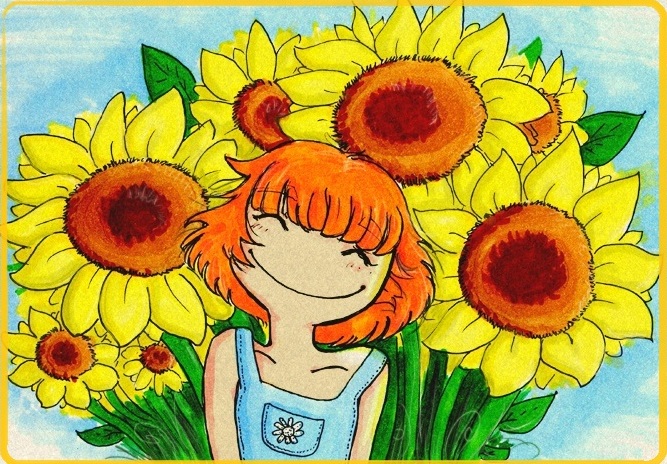        Благоустройство территории детского сада – сложный и трудоемкий процесс. С февраля родители, дети, персонал Учреждения начинают запасать семена и сеять рассаду. Большая территория дает простор не только для ландшафтного творчества, но и предполагает большой объем материальных средств. День посадки огородов и цветников в детском саду всегда сопровождается праздничной атмосферой: звучание музыки на улице, приподнятое настроение. Каждая группа старается сделать свой участок неповторимым цветущим оазисом. Особое внимание уделяется безопасности высаживаемого материала. Все растения являются неядовитыми, не занесенными в «Красную книгу», не имеют иголок и ягод. Огород на территории детского сада носит познавательный характер, выращиваемые плоды не используются в питании, а выращиваются для наблюдения за их ростом и развитием. Особая сложность в посадке и уходе – это уберечь урожай и цветники от неблагоприятной погоды, равнодушных к красоте людей, сорняков.